八年級點擊連結：族語E樂園/生活會話篇/01 Talacowa kiso ?學習單元：01 Talacowa kiso?  （你要去哪裡？）學習方法：1.先確認方言別。                    2.聆聽對話中的每段音頻。                    3.按整段中文翻譯確認每個族語單詞的意義。                    4.將以下中文單詞翻譯成阿美族語。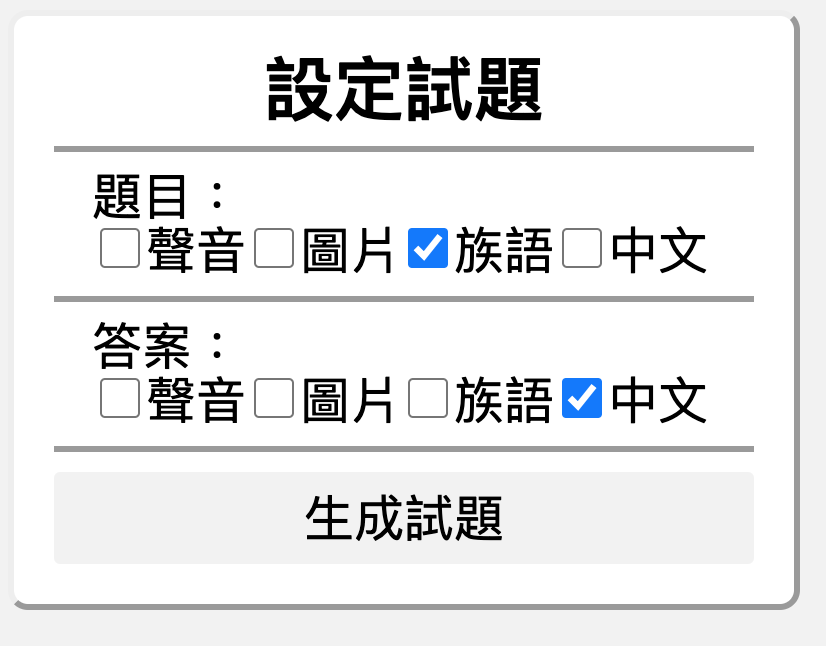 